Gettysburg AddressJudgment Samples of Size 5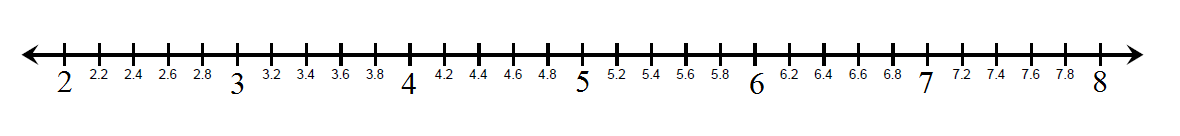 Average Number of WordsRandom Samples of Size 5Average Number of Words